ENQUESTA  SOBRE MENJARS EXÒTICSHem fet una enquesta sobre els menjars de països de fora de Espanya. Hem preguntat a 100 persones de l’escola, les opcions eren: Tacos, Nachos, Pizza, Espaguetis i Sushi.Ha sortit guanyador per 44% el Sushi, segon  lloc per 30% la Pizza, tercer lloc a quedat Espaguetis amb 16%, quart lloc Nachos 7% i per últim lloc Tacos amb el 3%. Nachos mexicans 3 de 100 persones 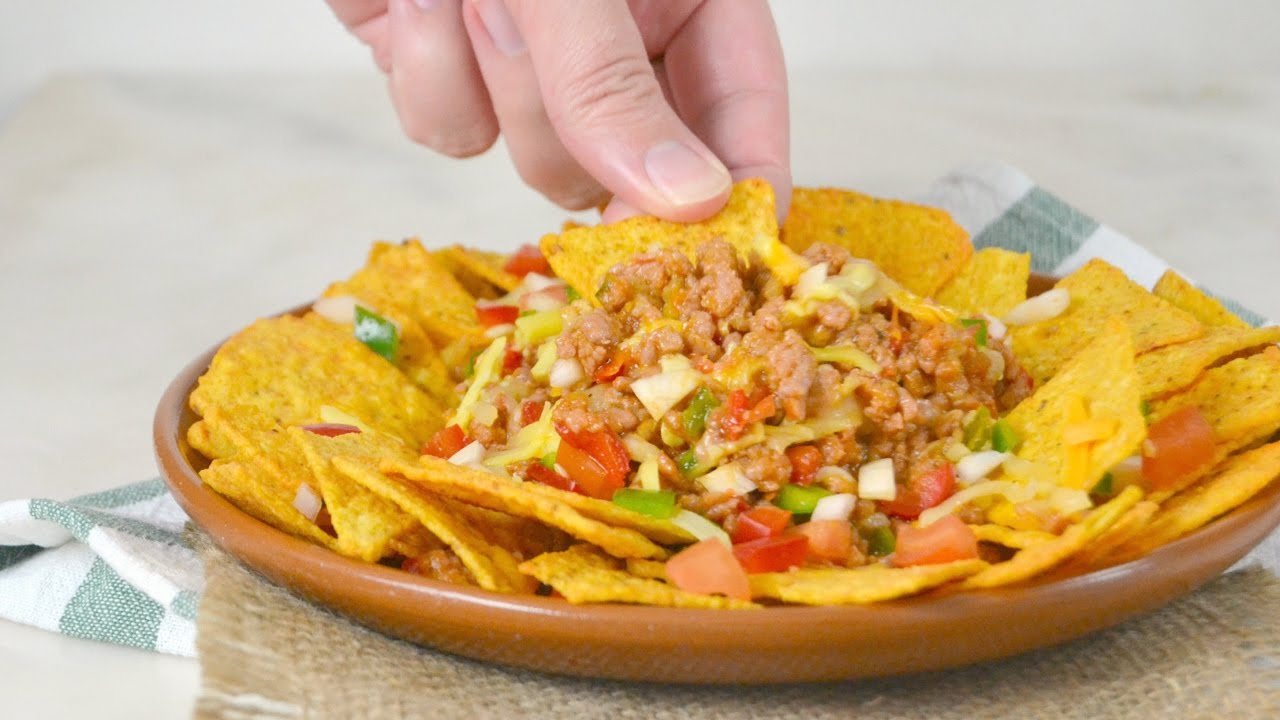 Tacos mexicans 7 de 100 persones 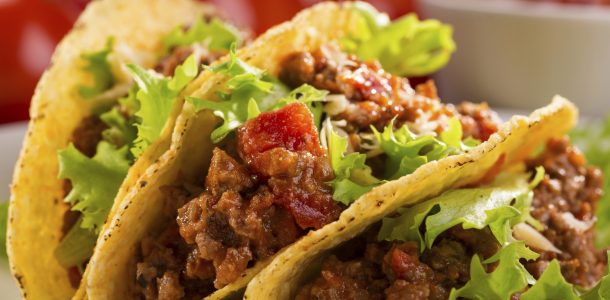 Pizza italiana 30 de 100 persones 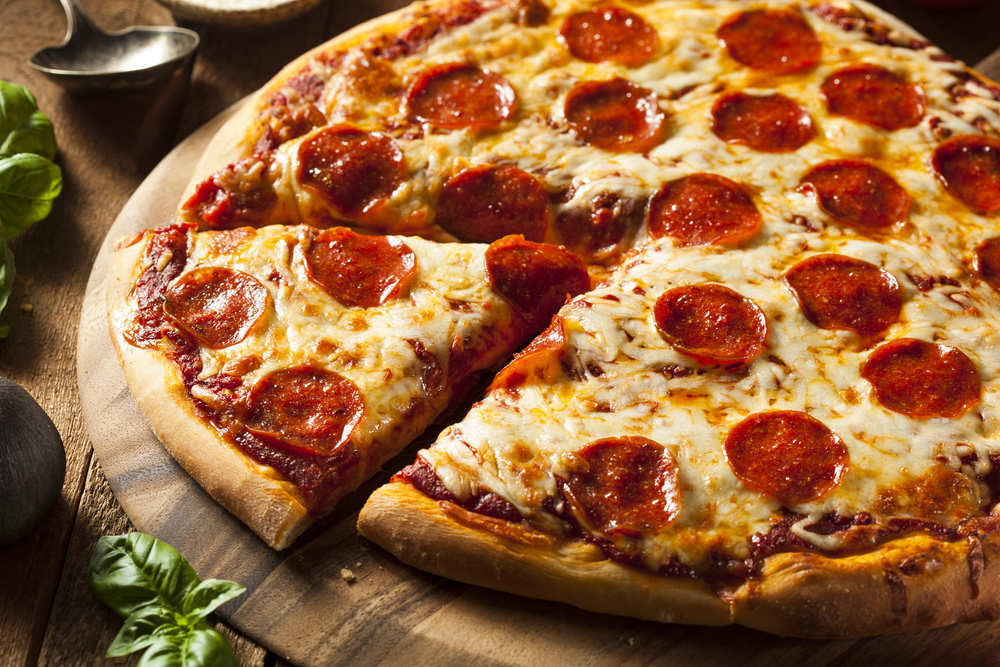 Espaguetis italians 16 persones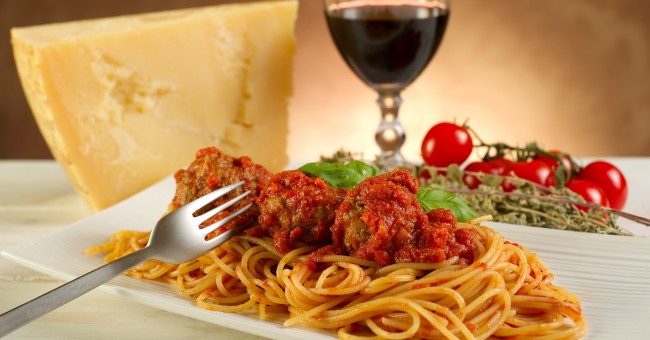 Sushi japonès: 44 de 100 persones 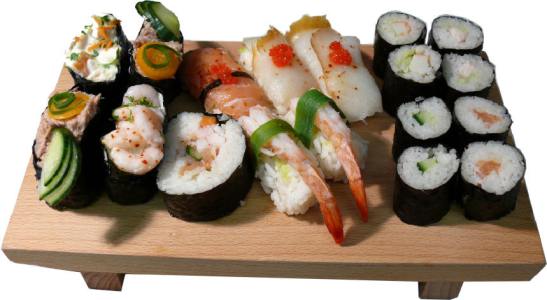 Nazir Torres Bermudes 4tAOriol Ros Manté 4tBBerta Ortega Valls 4t B